APPLICATION FOR SPRING 2024 SEMESTER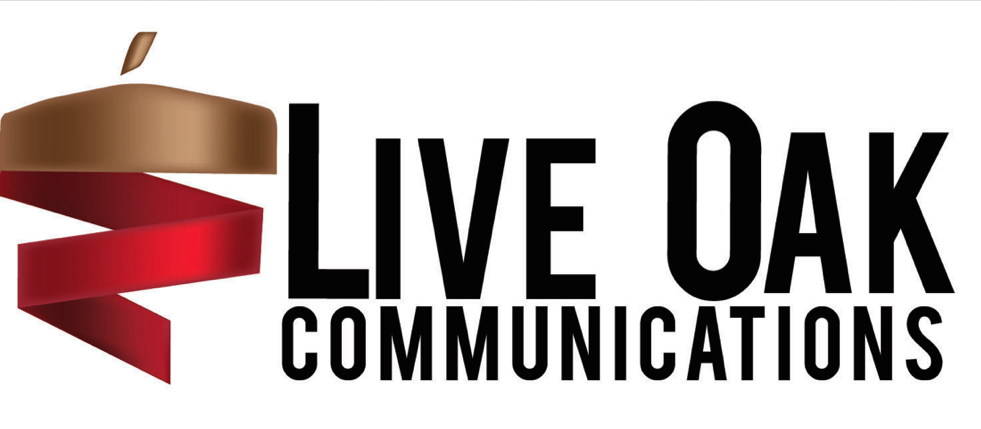 POSITION: ASSISTANT AGENCY DIRECTOREMAIL ALL MATERIALS BY NOVEMBER 3RD at 5:00PM TO MANAGEMENT.LIVEOAK@GMAIL.COMIn addition to the below application, please send a copy of your COVER LETTER AND RESUME.Incomplete applications will not be considered.APPLICANT NAME:  YEAR: MAJOR(S): MINOR(S): CURRENT GPA: DATATEL #: EMAIL ADDRESS: PHONE NUMBER: You are encouraged to provide your online portfolio or LinkedIn URL if you have one, but this is not a mandatory component of the application:Please list a reference in the School of Communications who could attest to the competency of your skills that would be required to succeed in this position:What new ideas do you have for the agency in the upcoming year?Describe a time in which you had to compromise with a group? What happened? How did you handle it? What would you contribute to the agency if you were Assistant Agency Director? 